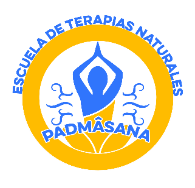 Curso auriculoterapia  aplicada DESCRIPCIÓNCurso dirigido a todo alumno, docentes y profesionales de la salud. No se exigen conocimientos previos en esta área; las temáticas son abordadas de manera teórica/práctica, iniciando por lo más general a lo más específico. El curso se enfocará en profundizar el estudio de la auriculoterapia proveniente de la medicina China,  con contenidos teóricos prácticos, con énfasis en una metodología aplicada, estudios de casos, diagnósticos y elección de métodos asertivos. Al término del curso se entregará un certificado que acredita la realización y aprobación del curso realizado, permitiendo a los alumnos certificados emplear la auriculoterapia  en el rubro privado, clínicas, centros de terapias naturales  y particulares.MODOCurso Personalizado: Máximo 6 alumnos.Duración: 4 clases online, ultima clase práctica presencial Horario: todos los días martes de 9:00 a 10:30 amMartes 27 eneroMartes 02 febrero Martes 09 febrero Martes 16 febrero Jueves  18 febrero clase práctica presencial de 16:00 a 18:00 hrs. TEMARIOMódulo I : Introducción a la auriculoterapia - Historia de la auriculoterapia Anatomía auricular I -  Zonas somatópicas  - Indicaciones generales sobre los puntos.              Módulo II: Anatomia auricular II -  Los Métodos de la auriculeterapia Beneficios de la auriculoterapia – Puntos principales de auriculoterapia                Módulo III Método teórico y práctico del Masaje Auricular Método teórico práctico del  Masaje Ashi Método teórico práctico elección de puntos y método de formulasMetodología aplicada         Módulo IVProcedimientos y diagnósticos diferenciados de la auriculoterapia – Terapia Integral holística.Indicaciones clínicas – Estudio  de casos y elección del métodoTratamiento y seguimiento - Taller práctico Examen final teórico  PRACTICA PROFESIONAL: La clase final consistirá en el examen teórico práctico y la realización de la terapia de auriculoterapia a un consultante. REQUISITOS DE APROBACIÓNAsistencia: Para aprobar el curso se requiere cumplir mínimo con el 90% de asistencia.Aprobación del examen teórico final con nota mayor a 5.0. METODOLOGÍA DE CLASESLas clases estarán divididas en teóricas y prácticas.El material teórico será enviado vía internet a los alumnos, con el cual podrán estudiar y repasar sobre la materia enseñada. En el examen teórico práctico final se les facilitará y entregará su propio manual de auriculoterapia a los estudiantes. El material entregado y enseñado tendrá una validez científica- holística, y es por ello que los alumnos que reciban la certificación una vez terminado el curso tendrán todas las herramientas y conocimientos profesionales de Auriculoterapia  y con ello asegurar un tratamiento efectivo a los usuarios. VALORES CURSO AURICULOTERAPIACursos de auriculoterapia personalizados (6 alumnos máximo)Matricula: gratis Covid 19Curso: $ 100.000 Formas de pago: Efectivo, Transferencia electrónica Inscripción con el 30% del valor total del curso. Facilitador: Paola Sepúlveda Ortiz, fonoaudióloga, profesora de Yoga, cursando master de yoga en la federación internacional, Terapeuta natural del Colegio de terapeutas de Chile,  experiencia en apoyo de la auriculoterapia al tratamiento fonoaudiológico .  , 